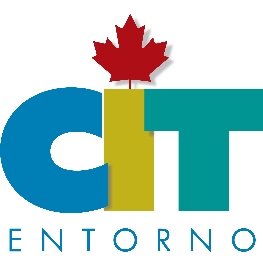 PAQUETES CHIAPAS 2020Maravillas de Chiapas (5 Días - 4 Noches)Día 1.- Cañón del Sumidero - Chiapa de Corzo – San Cristóbal de Las Casas
Recepción en el aeropuerto de Tuxtla Gutiérrez a las - recorrido fluvial por el Majestuoso Cañón del Sumidero, donde podremos disfrutar de este maravilloso acantilado de más de 1000 mts. De altura - visita al “Pueblo Mágico de Chiapa de Corzo” fundada por el Capitán Diego de Mazariegos, para conocer el Exconvento de Santo Domingo, Los Portales Artesanales y la Fuente-Corona de Arquitectura Mudéjar del siglo XVI - traslado a San Cristóbal de Las Casas – alojamiento.Día 2.- Cascada el Chiflón - Lagos de Montebello - San Cristóbal de Las CasasDesayuno - 08:00 Am. Traslado a las Cascadas el Chiflón para disfrutar de su flora y fauna en un recorrido de 1700 metros - visita a las principales Cascadas: el Suspiro, Ala de Ángel y la más impresionante del lugar, Cascada Velo de Novia, bellísima cortina de agua de más de 120 mts. De altura - continuamos nuestro recorrido visitando el Parque Nacional Lagos de Montebello, que van desde el verde esmeralda al azul turquesa - retorno a San Cristóbal de Las Casas - alojamiento.Día 3.- Grutas de Rancho Nuevo - Grutas Arcotete - San Cristóbal de Las CasasDesayuno – 09:00 Am. Salida del hotel para visitar las grutas de Rancho Nuevo sistema cavernario descubierto en 1947 por el Sr. Vicente Kramsky donde podremos disfrutar de diversas formaciones rocosas de Estalactitas y estalagmitas – continuamos el recorrido al centro Ecoturístico Arcotete para disfrutas de paseos a caballo, la tirolesa, recorridos en balsas y cuatrimotos – tiempo para comer – retorno a San Cristóbal – tarde libre para disfrutar de la ciudad – alojamiento.Día 4.- Cascadas de Agua Azul y Misol-Ha – Ruinas de Palenque – San Cristóbal de Las CasasSalida 05:00 Am. – Desayuno en Trayecto - traslado a las cascadas de Agua Azul una de las más bellas de México, por la singularidad del color azul turquesa de sus aguas - visita a la cascada Misol-Ha, impactante caída de agua de casi 40 metros de altura - visita a la zona arqueológica de Palenque; recorrido por  la Tumba del Rey Pakal, la Reina Roja, El palacio, el Templo de las Inscripciones, de la Cruz y de la Cruz Foliada - retorno a San Cristóbal de Las Casas - alojamiento.Día 5.- Pueblos Indígenas (San Juan Chamula y Zinacantán) – Aeropuerto de Tuxtla Gutiérrez Desayuno - 09:00 Am. Nuestra primera visita la realizaremos al Pueblo Indígena de San Juan Chamula, para conocer la Iglesia de San Juan Bautista, de estilo Colonial - continuamos el recorrido al pueblo textilero y floricultor de Zinacantán para visitar las casas de las artesanas tejedoras, donde podrán realizar compras de textiles, artesanías  y desguatar la bebida tradicional de los pueblos Tzotziles “El Posh” (bebida aguardiente)  - 14:00 Horas traslado al aeropuerto de Tuxtla Gutiérrez para tomar su vuelo de regreso a casa – fin de los servicios.Incluye:Transportación terrestre en camionetas de turismo con aire condicionadoSeguro de viajero (RC) durante el recorridoOperador - Guía ampliamente capacitado4 noches de hospedaje en San Cristóbal de Las Casas3 Desayunos americanos en Hoteles - 1 Desayuno buffet en Ocosingo (día 3)Lancha para el recorrido por el Cañón del Sumidero (Compartido)Entrada a la Cascada el Chiflón y Lagos de MontebelloEntrada a Grutas de Rancho Nuevo y Grutas del ArcoteteEntrada a las Cascadas de Agua Azul, Misol-ha y Ruinas de PalenqueEntrada a los Pueblos Indígenas de San Juan Chamula y ZinacantánLunch tradicional en el Pueblo de Zinacantán y degustación de “Posh” bebida tradicional TzotzilTARIFAS POR PERSONA - SERVICIO REGULARSalidas diarias con un mínimo de 2 personas - No incluye boletos de avión o autobús.PRECIOS SUJETOS A CAMBIO SIN PREVIO AVISO Y SUJETOS A DISPONIBILIDADCATEGORIASSENCILLADOBLETRIPLEMENORHOTELES 3 ESTRELLAS$8,586.00$6,847.00$6,303.00$4,673.00HOTELES 4 ESTRELLAS$9,238.00$7,499.00$6,847.00$4,673.00